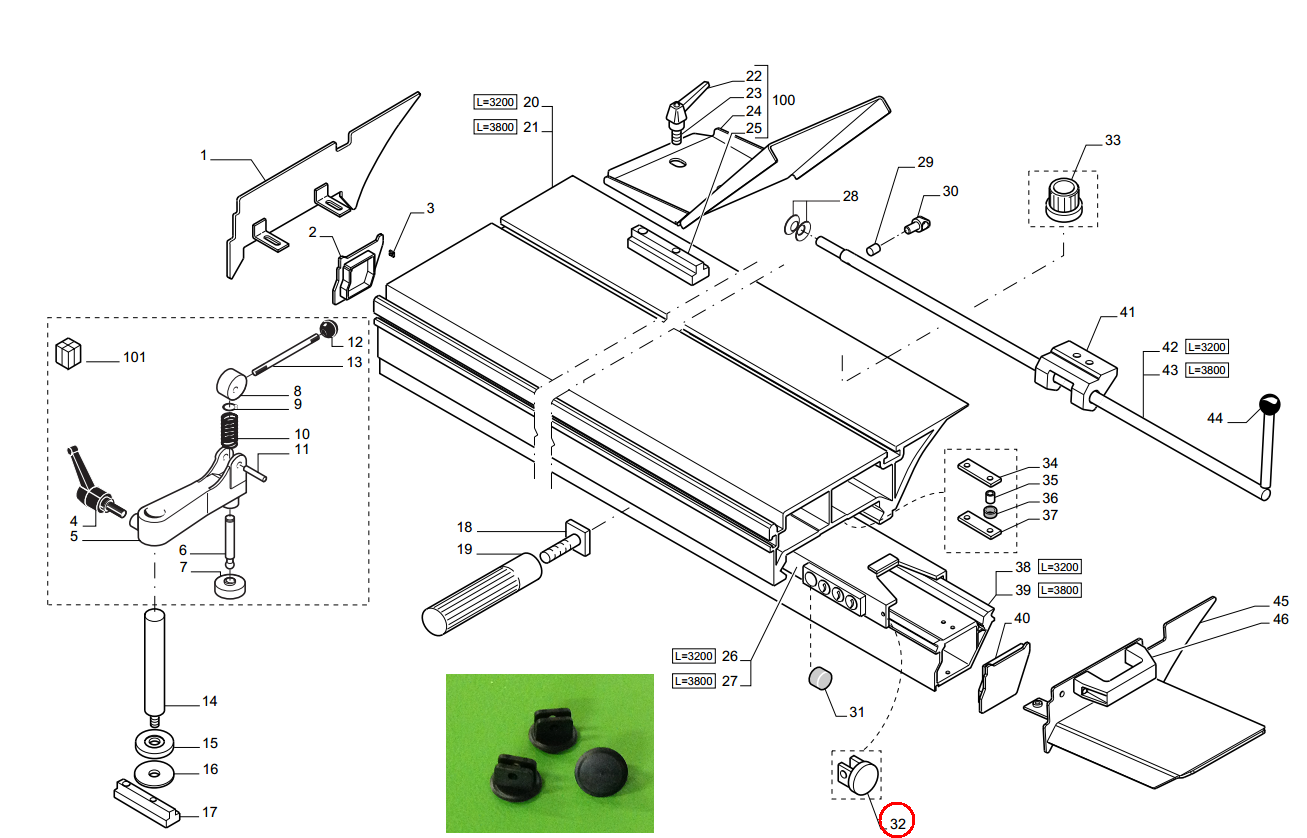 Код из 1САртикулНаименование/ Бренд/ПоставщикТехнические характеристикиГабаритыД*Ш*В,ммМасса,грМатериалМесто установки/НазначениеF00264580326225511НЗаглушка 0326225511НПластмассаФорматно-раскроечный станок SI 300 NOVA F00264580326225511НПластмассаФорматно-раскроечный станок SI 300 NOVA F00264580326225511НSCMПластмассаФорматно-раскроечный станок SI 300 NOVA 